DU 1ER AU 8 DECEMBRE : JE VOTE FSU !!!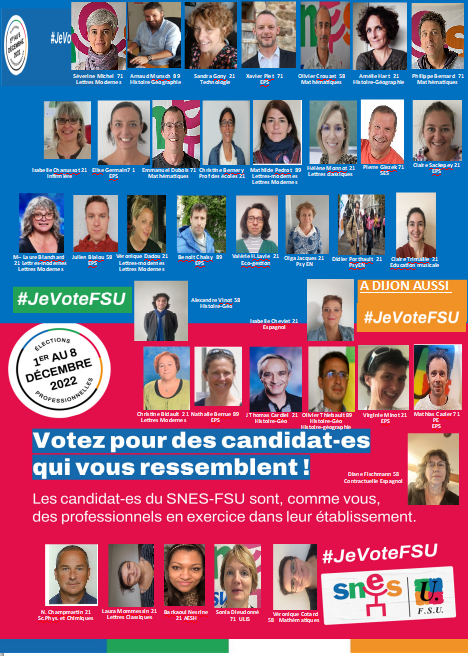 